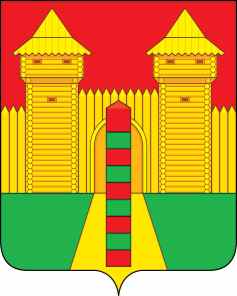 АДМИНИСТРАЦИЯ  МУНИЦИПАЛЬНОГО  ОБРАЗОВАНИЯ «ШУМЯЧСКИЙ  РАЙОН» СМОЛЕНСКОЙ  ОБЛАСТИРАСПОРЯЖЕНИЕот 22.11.2023г. № 329-р        п. ШумячиВнести в распоряжение Администрации муниципального образования «Шумячский район» Смоленской области от 12.10.2016г. № 255-р (в редакции распоряжений Администрации муниципального образования «Шумячский район» Смоленской области от 22.03.2017г. № 56-р, от 26.03.2018г. № 94-р, от 08.10.2018г. № 295-р, от 07.10.2019г. № 335-р, от 03.07.2023г. №168-р) следующие изменения:В приложении № 1 к распоряжению включить в состав комиссии по обследованию жилых помещений инвалидов и общего имущества в многоквартирных домах, в которых проживают инвалиды, входящие в состав муниципального жилищного фонда на территории муниципального         образования «Шумячский район» Смоленской области следующих лиц:Глава муниципального образования«Шумячский район» Смоленской области                                            А.Н. ВасильевО внесении изменений в распоряжение Администрации муниципального образования «Шумячский район» Смоленской области от 12.10.2016г. № 255-р Золотарева Евгения Михайловна                         -социальный координатор Государственного фонда филиала «Защитники Отечества»; 